Активные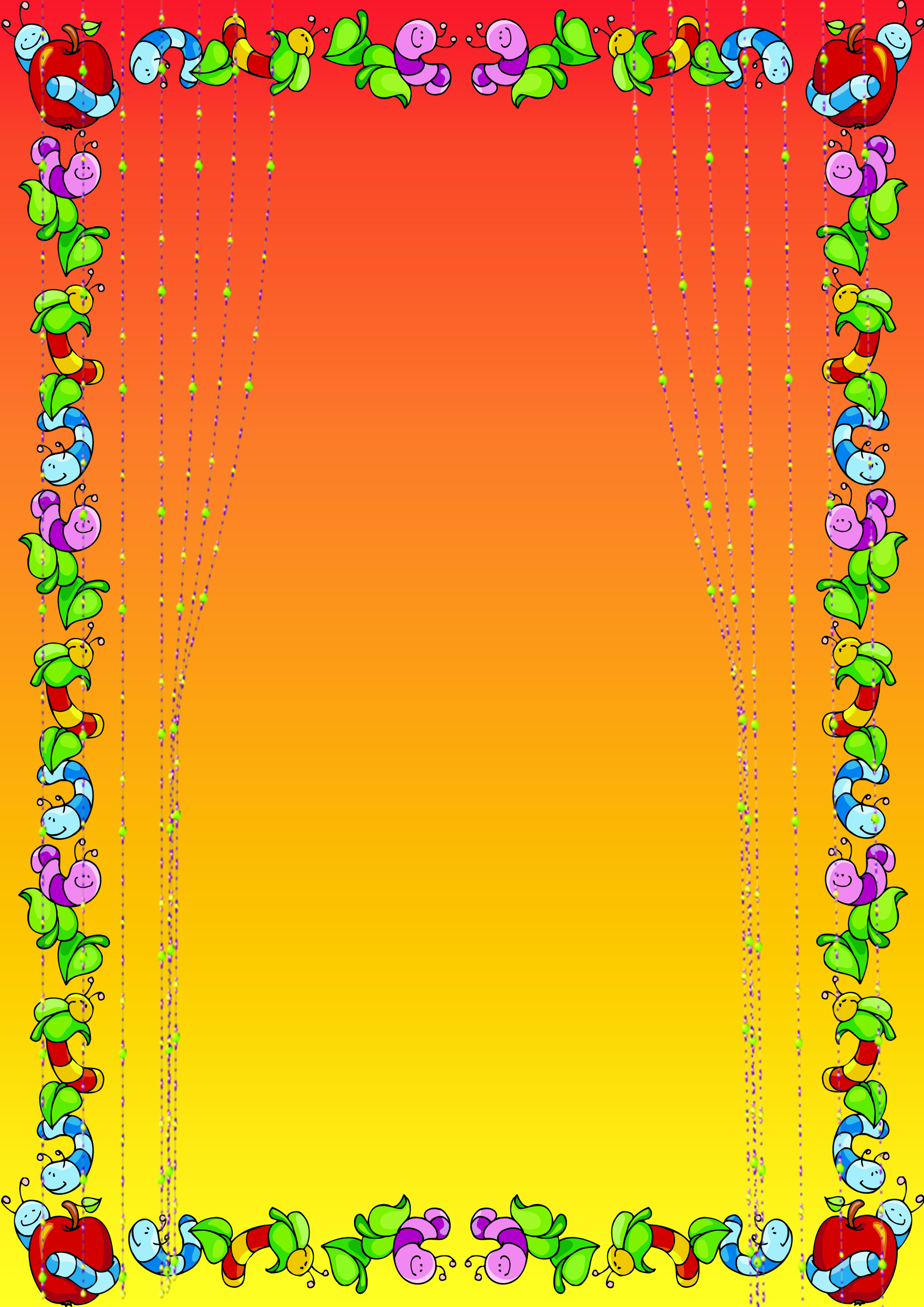 Белсенді балалар.Белсенділік ересектерді жиі тітіркендіреді, олар айналасындағылардыңбәрін «әдепті және өнегелі» сезінгісі келеді. Сонымен қатар, бала үшінқозғалыс-бұл даму мен өсудің белгісі де, құралы да, яғни табиғи қажеттілік.Көптеген балалар өз проблемаларын шешкісі келеді, өйткені ол ересектердің мінез-құлқына наразы реакциясын көреді. Бірақ мұны шынымен де жасауға болады баланың қозғалысқа деген табиғи қажеттілігі емес, оның шынымен проблема екенін түсіну арқылы, сондай-ақ оның себептерін анықтау арқылы.Мәселені қалай болдырмауға болады .Тым аса қозған балаларға өзін сенімді сезінуге, өзін-өзі бақылауға және өзін-өзі бағалауға үйрету маңызды. Балаларға алдағы істер туралы алдын ала хабарлаңыз: «Біз қазір киініп, серуендейміз. Шамамен бір сағаттан кейін оралып, түскі ас ішеміз. Етік, куртка киіп, барайық». Мүмкіндігінше күн тәртібін ұстаныңыз-ұйқы, тамақтану, серуендеу. Бір уақытта. Баланың белсенділігінің жағымды жақтарын көруді үйреніңіз: ол тез әрекет етеді, жұмысты тез орындайды.Балаңызға бір жерде тым ұзақ отыруды қажет ететін әрекеттерді ұсынбаңыз.Егер бар болса, мәселені қалай шешуге болады.Тым жігерлі балаға өзіне де, айналасындағыларға да зиян тигізбеуі үшін өз энергиясын шығаруға уақыт пен мүмкіндік беру керек: матрацқа құлап түсу, орындықтардың астына көтерілу, допты немесе силомерді қолына қысу.Белсенді балаға зейінін шоғырландыруға көмектесу үшін оны тізеңізге қойыңыз немесе қолыңызды иығыңызға, екі қолыңызды білегіңізге ұстаңыз.Бала сабырлы болған кезде мүмкіндігінше жиі оның белсенді мінез-құлқы жоғарыдан жақсаратынын білейік: «Көрдің бе, сен ұзақ уақыт бойы назар аудара алдың. Сен қазір өзіңді мақтан тұтатын шығарсын». Оған оның белсенділігінің көрінісі қажет болатын істерді тапсырыңыз-барлығын үстелге жинау, қажетті затты әкелу.